 Χανιά      06/  12 /2021			                                                 Αριθ. Πρωτ.   128  /2021   	   ΠΡΟΣΩς πίνακας συνημμένων	ΘΕΜΑ : «Αναδιάρθρωση Ε.Ε. »Ύστερα από την συνεδρίαση της Ε.Ε., την 03/12/2021, προέκυψε αναδιάρθρωση της σύνθεσης της Ε.Ε., η οποία έχει ως παρακάτω :		                 ΠΡΟΕΔΡΟΣ				ΠΗΓΟΥΝΑΚΗΣ ΜανώληςΑΝΑΠΛΗΡΩΤΗΣ ΠΡΟΕΔΡΟΣ		ΜΑΝΑΡΩΛΗΣ ΝικόλαοςΑ΄ΑΝΤΙΠΡΟΕΔΡΟΣ			ΜΑΝΩΛΑΚΑΚΗΣ ΓεώργιοςΒ΄ΑΝΤΙΠΡΟΕΔΡΟΣ			ΚΑΝΤΕΡΑΚΗΣ ΝικόλαοςΓΕΝΙΚΟΣ ΓΡΑΜΜΑΤΕΑΣ		               ΛΑΜΠΙΘΙΑΝΑΚΗΣ ΓεώργιοςΤΑΜΙΑΣ				ΠΑΠΑΔΟΓΙΑΝΝΗΣ ΧρήστοςΜΕΛΗ					ΑΘΑΝΑΣΙΑΔΗΣ ΒασίλειοςΚΡΙΜΠΙΖΑΚΗΣ Κων/νος					ΜΠΑΣΙΑΣ Εμμανουήλ					ΑΓΓΕΛΑΚΗΣ Γεώργιος					ΠΡΟΚΟΣ Ευάγγελος      Για την Ε.Ε.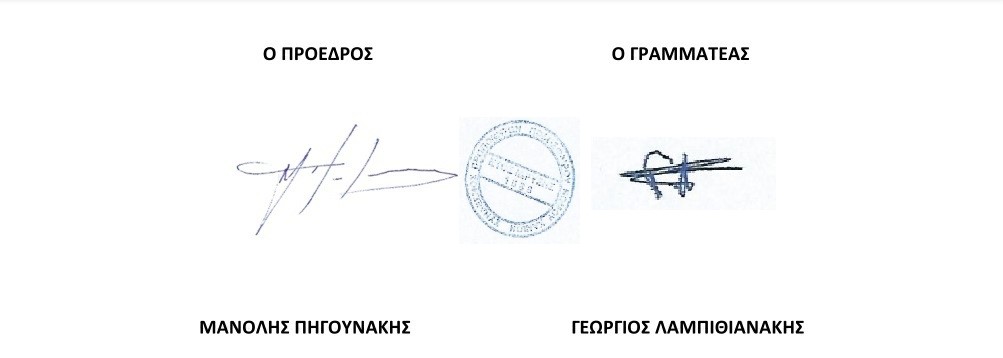 ΠΙΝΑΚΑΣ ΠΑΡΑΛΗΠΤΩΝ :Πανελλήνια Ένωση Προπονητών Ποδοσφαίρου (Π.Ε.Π.Π.)Ένωση Ποδοσφαιρικών Σωματείων Χανίων (Ε.Π.Σ.Χ.)Ένωση Ποδοσφαιρικών Σωματείων Ρεθύμνου (Ε.Π.Σ.Ρ.)Επιτροπή Διαιτησίας Νομού ΧανίωνΕπιτροπή Διαιτησίας Νομού ΡεθύμνουΠεριφερειακή Ενότητα ΧανίωνΠεριφερειακή Ενότητα ΡεθύμνουΔήμος ΧανίωνΔήμος ΡεθύμνουΔήμος ΠλατανιάΤράπεζα Χανίων